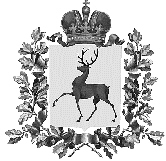 Администрация городского округа Навашинский Нижегородской областиПОСТАНОВЛЕНИЕ07.07.2021                                                                                                          № 666О внесении изменений в постановление администрации городского округа Навашинский от 01.08.2019 №715 «Об утверждении Правил пользования автомобильным пассажирским транспортом, осуществляющим регулярные пассажирские перевозки в муниципальном образовании городской округ Навашинский Нижегородской области»В связи с приведением в соответствие с нормами действующего законодательства и в целях организации  регулярных перевозок пассажиров на территории городского округа Навашинский, Администрация  городского округа Навашинский  постановляет:Внести изменения в преамбулу постановления администрации городского округа Навашинский от 01.08.2019 №715 «Об утверждении Правил пользования автомобильным пассажирским транспортом, осуществляющим регулярные пассажирские перевозки в муниципальном образовании городской округ Навашинский Нижегородской области», изложив ее в следующей редакции: «В соответствии с Гражданским кодексом Российской Федерации, Кодексом Российской Федерации об административных правонарушениях, Законом Российской Федерации от 07.02.1992 №2300-1 "О защите прав потребителей", Федеральным законом  Российской Федерации от 06.10.2003       № 131-ФЗ "Об общих принципах организации местного самоуправления в Российской Федерации", Федеральным законом от 08.11.2007 № 259-ФЗ «Устав автомобильного транспорта и городского наземного электрического транспорта», Федеральным законом от 13.07.2015 № 220-ФЗ "Об организации регулярных перевозок пассажиров и багажа автомобильным транспортом и городским наземным электрическим транспортом в Российской Федерации и о внесении изменений в отдельные законодательные акты Российской Федерации", Правилами дорожного движения Российской Федерации, утвержденными постановлением Правительства Российской Федерации от 23.10.1993 № 1090 (далее - Правила дорожного движения) и Правилами перевозок пассажиров и багажа автомобильным транспортом и городским наземным электрическим транспортом, утвержденными постановлением Правительства Российской Федерации от 01.10.2020 № 1586, Администрация городского округа Навашинский п о с т а н о в л я е т:».Внести в Правила пользования автомобильным пассажирским транспортом, осуществляющим регулярные пассажирские перевозки в муниципальном образовании городской округ Навашинский Нижегородской области, утвержденные постановлением администрации городского округа Навашинский от 01.08.2019 №715, следующие изменения:Подпункт 5.4.1. пункта 5.4. изложить в следующей редакции:«5.4.1. Перевозить с собой детей в следующем порядке:1) Перевозить с собой бесплатно в городском и пригородном сообщении детей в возрасте не старше семи лет без предоставления отдельных мест для сидения, за исключением случаев, предусмотренных 3 абзацем данного пункта;2) Перевозить с собой бесплатно в междугородном сообщении одного ребенка в возрасте не старше пяти лет без предоставления отдельного места для сидения, за исключением случаев, предусмотренных 3 абзацем данного пункта;3) В случаях, если в установленном порядке запрещена перевозка в транспортных средствах детей без предоставления им отдельных мест для сидения, пассажир имеет право перевезти с собой двух детей в возрасте не старше двенадцати лет с предоставлением им отдельных мест для сидения за плату, размер которой не может составлять более чем пятьдесят процентов провозной платы;»;2.2. Пункт 6.3. изложить в следующей редакции:«6.3. Безбилетным является лицо:6.3.1. Обнаруженное при проверке в транспортном средстве без билета;6.3.2. Предъявившее билет без регистрации поездки, если такая регистрация является обязательной;6.3.3. Предъявившее поддельный билет;6.3.4. Предъявившее билет, срок действия которого истек или в котором указана фамилия и номер документа, удостоверяющего личность, не соответствующие фамилии и номеру, которые указаны в предъявленном этим лицом документе, удостоверяющем личность;6.3.5. Предъявившее ранее использованный билет или предоставившее в качестве основания для проезда сведения о ранее использованном электронном билете;6.3.6. Предъявившее билет, предназначенный для лица, которому предоставлены преимущество или льгота по оплате проезда, и не имеющее при себе документа, подтверждающего право на предоставление указанных преимущества или льготы;6.3.7. Предоставившее в качестве основания для проезда сведения об оформленном электронном билете, в том числе в виде копии такого билета на бумажном носителе или изображения на экране мобильного устройства, реквизиты которого не содержатся в автоматизированной информационной системе, предназначенной для хранения таких реквизитов.».3. Организационному отделу администрации городского округа Навашинский обеспечить размещение настоящего постановления на официальном сайте органов местного самоуправления городского округа Навашинский Нижегородской области в информационно-телекоммуникационной сети «Интернет» и опубликовать в официальном вестнике - приложении к газете «Приокская правда».  4. Контроль за исполнением настоящего постановления возложить на заместителя главы администрации, директора департамента О.М. Мамонову.Глава местного самоуправления                                                              Т.А.Берсенева      